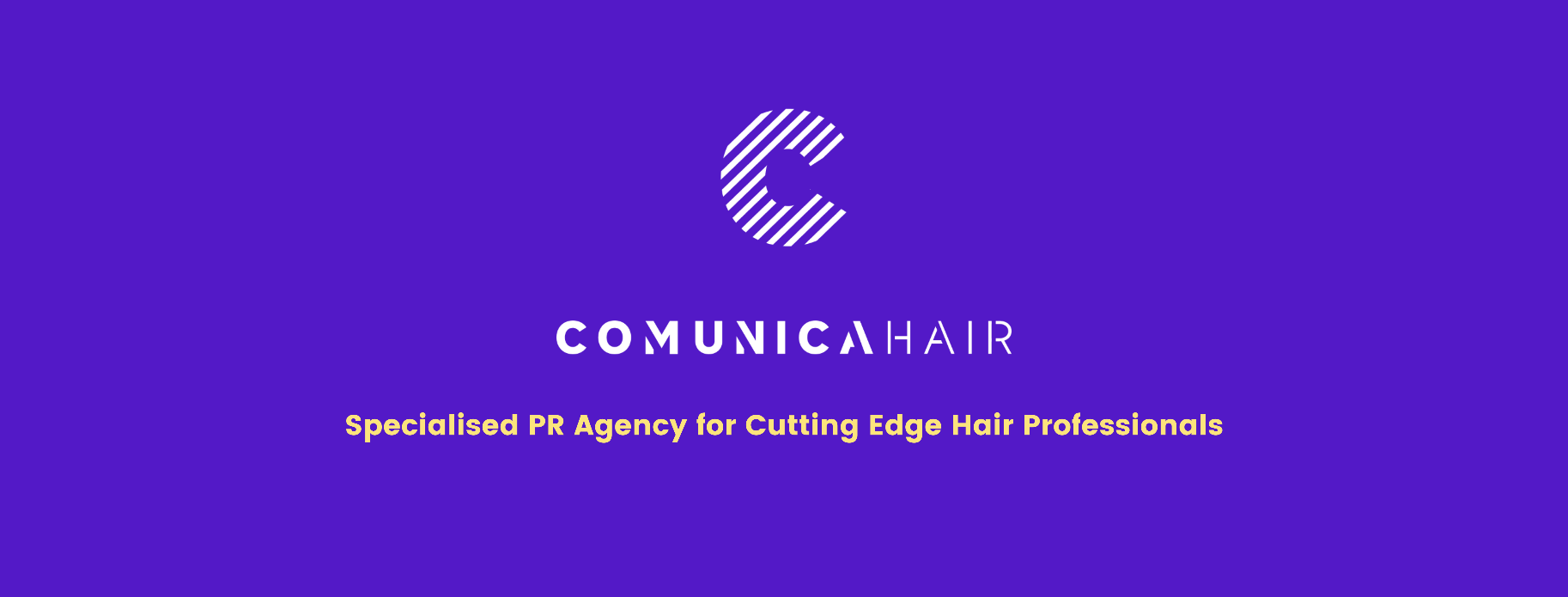 For more information, please contact Marta de Paco On         +34 670 780 664 or email press@comunicahair.com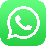 Important: These images are only available for editorial content. Credits must be included.Notification of their publication is expected.IMANOL OLIVER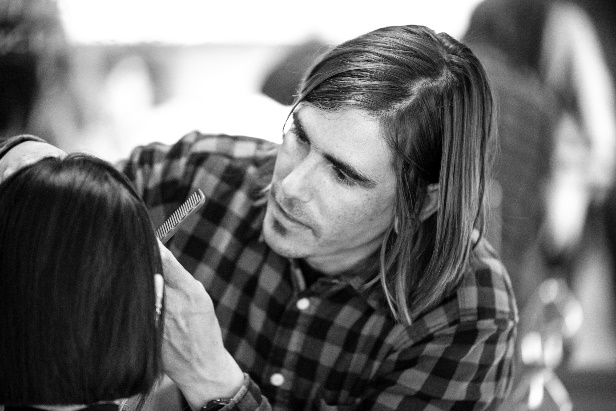 OLIVER ESTILISMOGEOMETRIC 4 Collection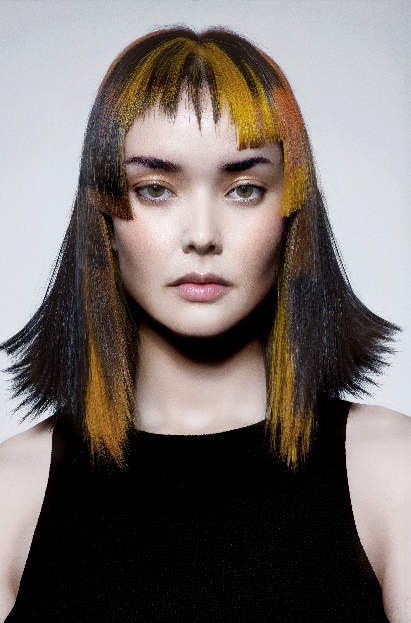 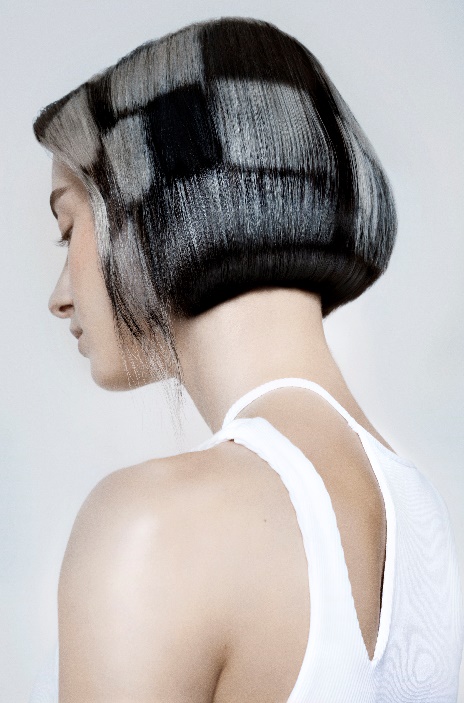 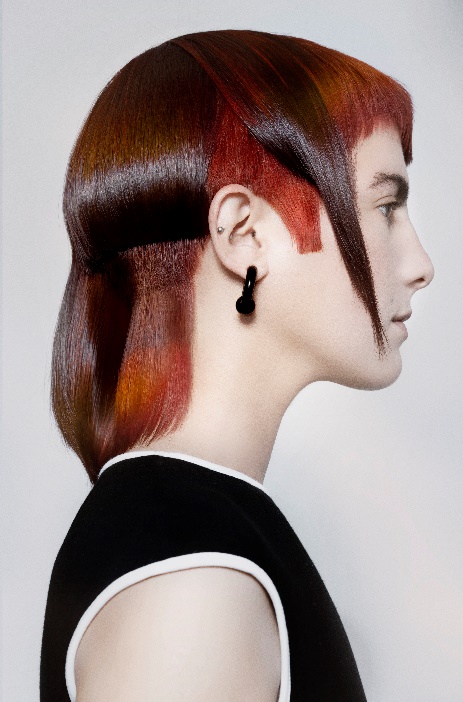 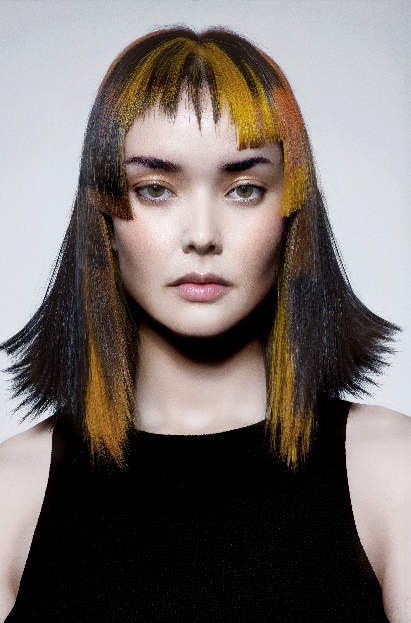 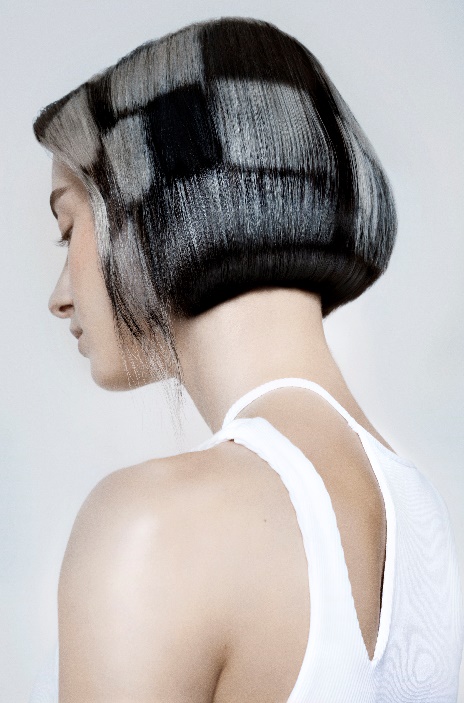 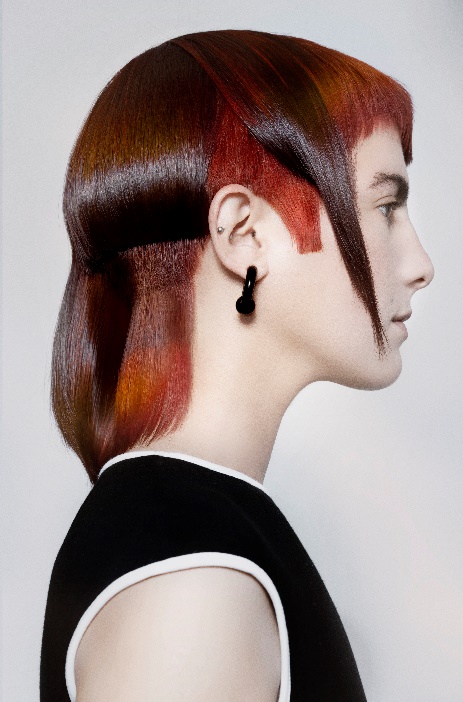 Hair: Imanol Oliver @imanol___oliverHair Instagram: Oliver Estilismo @oliverestilismoHair Assistant: Genesis Bastidas @genesisbastidasperez_Estefanía Pérez @fannyladel97Mari Conesa @mariconesa87Photography: David Arnal @davidarnalteamMUA: José Méndez @makeupbyjose_mdzStyling: Imanol Oliver @imanol___oliver | Mari Conesa @mariconesa87Models: Mª Dolores Martínez @emedemedeSara Muñoz @sar.rviSusana Martínez @susanamarloIsabel Sáez @isabel_saez66 (agencia @monroemodels)IMANOL OLIVEROLIVER ESTILISMOGEOMETRIC 4 Collection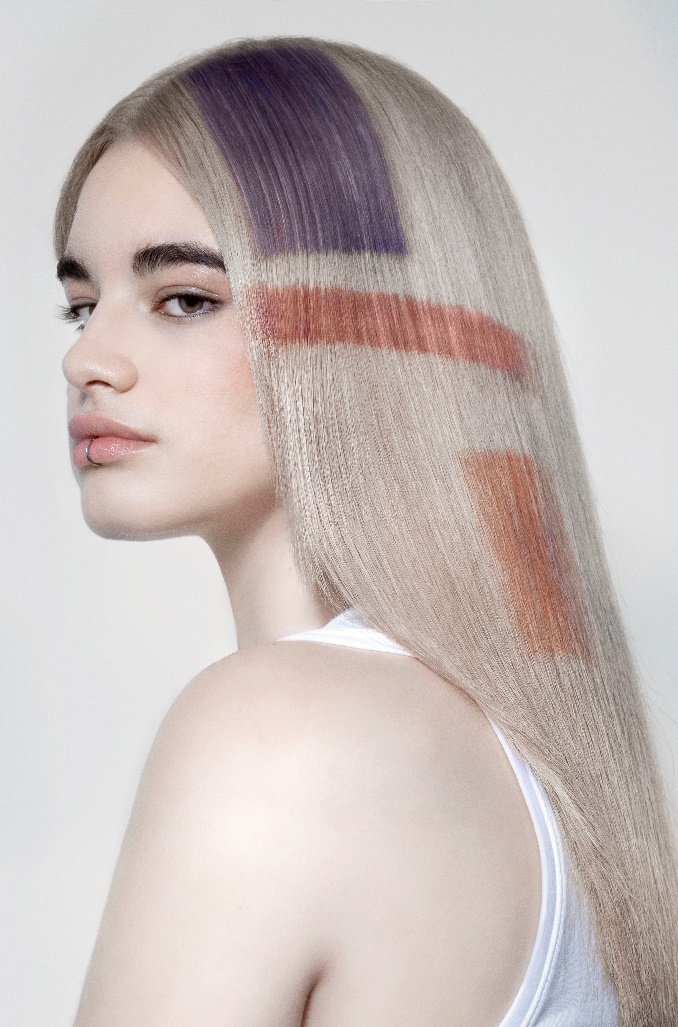 The collection is inspired by the Bauhaus artistic movement. Hence, the role of geometry, surprising angles, and clean and pure lines become the protagonists. The contours are drawn with the haircuts and the treatment of the silhouettes, but also through the geometric figures and the colors stamped on the hair. All this results in a new dimension of shapes and tones.